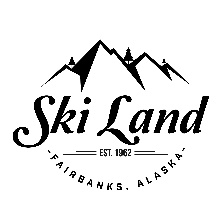 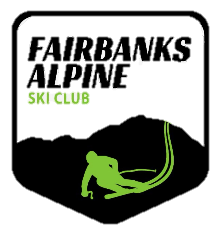 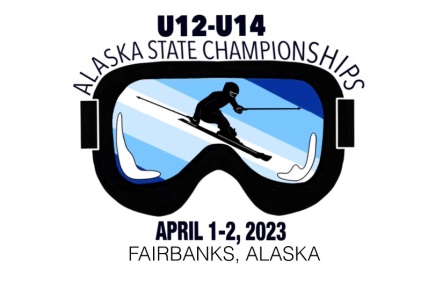 U12/U14 Alaska State ChampionshipsApril 1-2, 2023DAILY SCHEDULEFriday, March 31st (Venue set up)10:00 FASC Ski Team Building Course Crew Meeting 10:30-3:00 Venue set up -Coaches/Volunteers available for set up on Friday please contact Reini Neuhauser (907 699 7455), or Seth Wilson (907 460 0330) or sign up for course crew at https://www.signupgenius.com/go/10c094fafac28a2f4c52-alaska#/3:00 Course set - 1st Run GS (Blueberry); Course Setter: Reinhard Neuhauser7:00 Team Captains Meeting in Person (@505 Halvorson Road, 99709) or by Zoom call link: https://us06web.zoom.us/j/81876588850?pwd=Ly9uVEVzVGtrWFl3RWVQWGZQUGVxUT09
Meeting ID: 818 7658 8850
Passcode: 936545In addition, course setter will be determined for 1st run Slalom; course set following GS on Sat. (see schedule)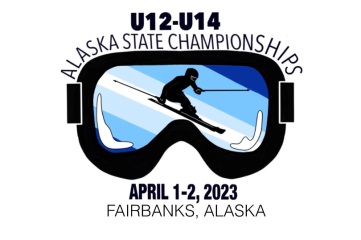 U12/U14 Alaska State ChampionshipsApril 1-2, 2023DAILY SCHEDULESaturday, April 1st (GS):9:00 Volunteer check-in at FASC Ski Team Building @ Ski Land9:15-10:30 Bib Hand-out, Lift tickets & Spaghetti Feed tickets at Ski Land Ticket Kiosk (next to Tamarack Grill)9:30 Team coaches, officials (TD, Chief of Race, Chief of Course, Referees), course crew, and setters meeting – Inside FASC Ski Team Building; Lift Tickets hand out to TC, Officials & course crew10:00 Timing room - hand timers & starters meeting 10:00 Jury inspection – Run 1 10:15 – 10:45 Course inspection – Run 1 11:10 1st run start – First Forerunner 11:15 1st Racer Start 12:30 Course set – 2nd Run (Jury inspection to follow with set) 1:00 – 1:30 Course inspection – 2nd Run 1:55 2nd run start – First Forerunner 2:00 1st Racer Start3:00 Course set Men & Women Slalom 1st Run on Blueberry3:45 Awards4:15 TC Meeting in Person @ FASC Bldg. Ski Land4:45 Spaghetti FeedU12/U14 Alaska State ChampionshipsApril 1-2, 2023DAILY SCHEDULESunday, April 2nd (SL):9:00 Volunteer check-in at FASC Ski Team Building @ Ski Land9:15-10:30 Bib Hand-out & Lift tickets at Ski Land Ticket Kiosk (next to Tamarack Grill)9:30 Team coaches, officials (TD, Chief of Race, Chief of Course, Referees), course crew, and setters meeting – Inside FASC Ski Team Building; Lift Tickets hand out to TC, Officials & course crew.10:00 FASC Ski Team Bldg. - timing room - hand timers, starters meeting;10:00 FASC Ski Team Bldg. - main room - Gate Judges meeting10:00 Jury inspection – Run 1 10:15 – 10:45 Course open for inspection – Run 1 11:00 Gate Judges at Start11:10 1st run start – First Forerunner 11:15 1st Racer Start 12:30 Course set – 2nd Run (Jury inspection to follow with set) 1:00 – 1:30 Course open for inspection – 2nd Run 1:45 Gate Judges at Start 1:55 2nd run start – First Forerunner 2:00 1st Racer Start3:30 Awards